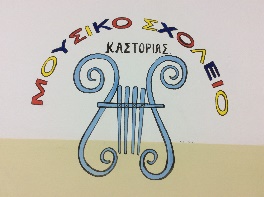 ΕΛΛΗΝΙΚΗ ΔΗΜΟΚΡΑΤΙΑ, ΥΠΟΥΡΓΕΙΟ ΠΑΙΔΕΙΑΣ ΕΡΕΥΝΑΣ & ΘΡΗΣΚΕΥΜΑΤΩΝ, ΠΕΡΙΦΕΡΕΙΑΚΗ Δ/ΝΣΗ Π/ΘΜΙΑΣ & Δ/ΘΜΙΑΣ ΕΚΠ/ΣΗΣ ΔΥΤΙΚΗΣ ΜΑΚΕΔΟΝΙΑΣΔ/ΝΣΗ Δ/ΘΜΙΑΣ ΕΚΠ/ΣΗΣ ΚΑΣΤΟΡΙΑΣΜΟΥΣΙΚΟ ΓΥΜΝΑΣΙΟ ΚΑΣΤΟΡΙΑΣΠΕΡΙΟΧΗ ΧΛΟΗΤ.Κ.: 52100 ΚΑΣΤΟΡΙΑΠληροφορίες: Βαρβάρα ΜπελερήΤηλ.: 2467028605  Fax: 2467028605e-mail: mail@gym-mous-  kastor.kas.sch.grWebSite: http://gym-mous-kastor.kas.sch.gr/ΔΕΛΤΙΟ ΤΥΠΟΥΜΟΥΣΙΚΟ ΓΥΜΝΑΣΙΟ ΚΑΣΤΟΡΙΑΣΣας ενημερώνουμε ότι για την εισαγωγή μαθητών στο Μουσικό Γυμνάσιο Καστοριάς για το σχολικό έτος 2019-2020, οι γονείς – κηδεμόνες των υποψηφίων μαθητών υποβάλλουν αίτηση συμμετοχής στη διαδικασία επιλογής στο Μουσικό Γυμνάσιο Καστοριάς από τις 6 Μαΐου έως τις 31 Μαΐου 2019.Η διαδικασία επιλογής θα πραγματοποιηθεί από 19 έως 24 Ιουνίου 2019 και θα ξεκινήσει ταυτόχρονα σε όλα τα Μουσικά Σχολεία την Τετάρτη 19 Ιουνίου 2019.Είμαστε στη διάθεσή σας για οποιαδήποτε πληροφορία ή διευκρίνιση.Η Διευθύντρια του Μουσικού Γυμνασίου ΚαστοριάςΒαρβάρα Μπελερή